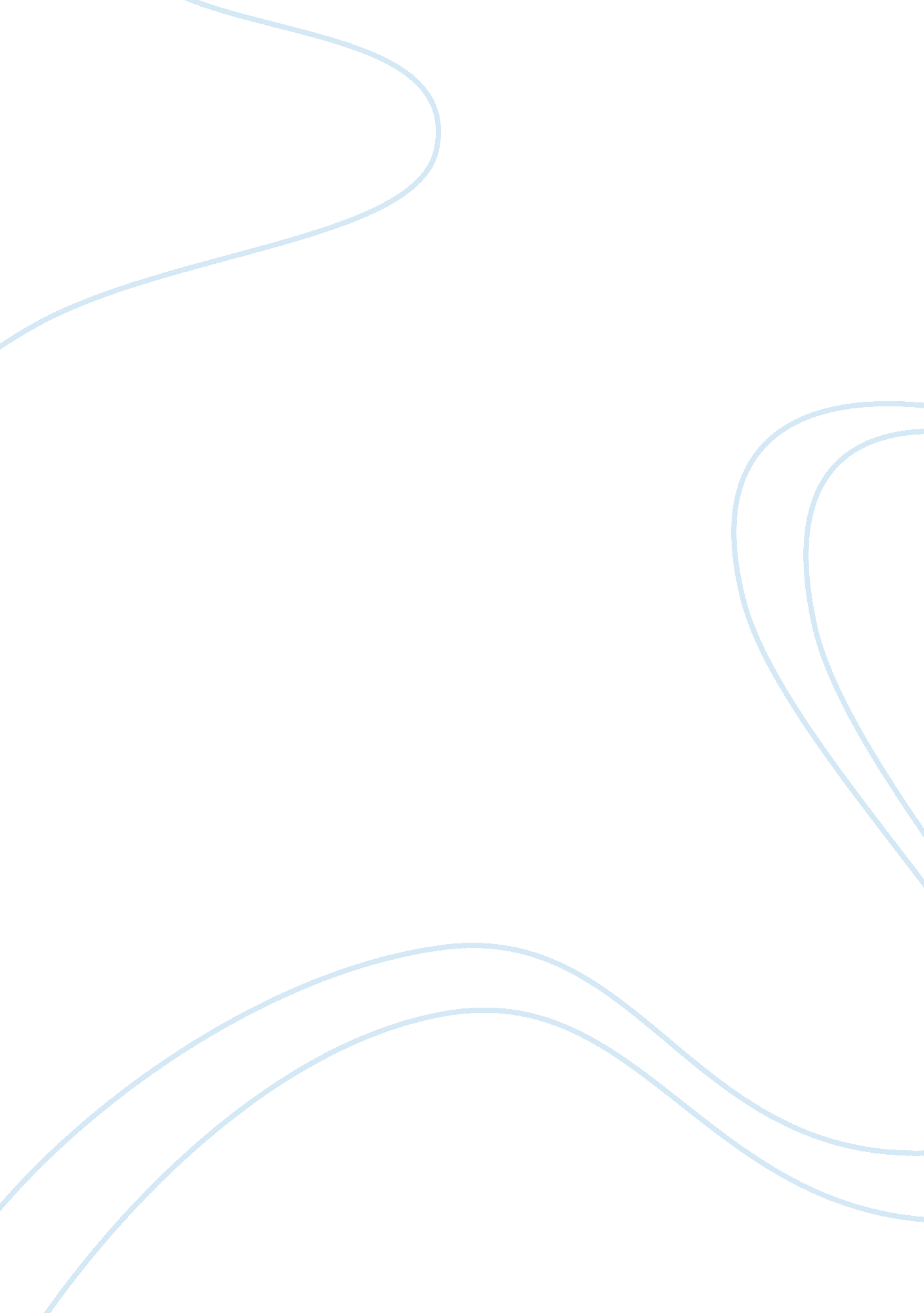 Example of essay on single member district and proportional representationPolitics, Democracy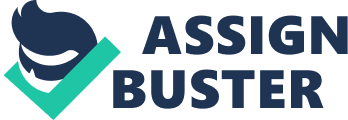 Actually, there are various forms of democracies in a nation. As a matter of fact, there are different methods of democracies that are focused on electing parliament or the legislature. These methods decided who runs the government of a nation as an executive. The two most common methods include proportional representation, as well as a single member district. It is worth noting that the popularity of the methods differs, and of the two proportional representation is very common among democracies. The proportional democracies and single member districts have various advantages and disadvantages that makes the other more popular than the other. The differences are drawn based on the effectiveness of the democracies. 
A single member district refers to an electoral district which returns officeholder to a body such as the legislature with multiple members. The elections carried out in single member districts in most cases are held in various voting systems. On the other hand, proportional representation refers to a voting system concept that is used to elect a council or an assembly. The PR is different from single member districts because the number of seats that a party wins of its candidates is proportional the votes that the group or party receives (Ethridge et al 14). For example, based on single member district, in an election the winner in a constituency election is attained because one of the competitors receives a plurality of votes. In a proportional representation, if a party wines a certain percentage of votes then the party will get an equal share of seats in the parliament. 
Analytically, proportional representation is more democratic compared to a single member district. In general perspective, I prefer single member districts for various reasons. One of the main reasons is that the single member district creates a constituency link (Ethridge et al 22). In addition, each representative in the single member district must always be a winner. The government formed under the single member district is very stable. 
In conclusion, the democratic institutions that exist in the world require a lot of analysis in order to establish its credibility. The single member districts and proportional representation are the democratic institutions tat differ in various ways. It is worth noting that the degree of democracy between the two democratic systems. In general perspective, single member district is more preferred for various reasons. Work cited Ethridge, Marcus E, and Howard Handelman. Politics in a Changing World: A Comparative Introduction to Political Science. Boston, MA: Cengage Learning, 2012. Print. 